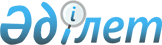 О подписании Соглашения между Министерством труда и социальной защиты населения Республики Казахстан и Министерством труда и социальной защиты населения Азербайджанской Республики о сотрудничестве в области труда, занятости и социальной защиты населенияПостановление Правительства Республики Казахстан от 21 мая 2005 года N 490

     Правительство Республики Казахстан ПОСТАНОВЛЯЕТ: 

     1. Согласиться с подписанием прилагаемого проекта Соглашения между Министерством труда и социальной защиты населения Республики Казахстан и Министерством труда и социальной защиты населения Азербайджанской Республики о сотрудничестве в области труда, занятости и социальной защиты населения. 

     2. Настоящее постановление вводится в действие со дня подписания.      Премьер-Министр 

  Республики Казахстан Проект      

СОГЛАШЕНИЕ 

между Министерством труда и социальной защиты населения 

Республики Казахстан и Министерством труда и социальной 

защиты населения Азербайджанской Республики о 

сотрудничестве в области труда, занятости и 

социальной защиты населения(Официальный сайт МИД РК - Вступило в силу с даты подписания)     Министерство труда и социальной защиты населения Республики Казахстан и Министерство труда и социальной защиты населения Азербайджанской Республики (далее именуемые "Стороны"), 

     признавая, что сотрудничество между Сторонами направлено на обмен опытом в сфере безопасности и охраны труда, социального обеспечения и занятости населения в государствах Сторон, 

     имея намерение содействовать развитию отношений между Республикой Казахстан и Азербайджанской Республикой, 

     учитывая заинтересованность в развитии дружеских отношений и сотрудничества между Сторонами в области труда, занятости и социальной защиты, 

     сознавая, что такое двустороннее сотрудничество способствует стимулированию экономического и социального прогресса, 

     согласились о нижеследующем:  

Статья 1      Стороны развивают и расширяют сотрудничество в области труда, занятости и социальной защиты населения.  

Статья 2      Сотрудничество между Сторонами в соответствии с их национальными законодательствами осуществляется в таких сферах как: 

     а) нормативно-правовое регулирование проблем труда, занятости и социальной защиты; 

     б) социально-трудовые отношения, включая их законодательное регулирование: инспектирование труда, безопасность и охрана труда, пути решения трудовых споров; 

     в) осуществление мер по сокращению бедности, развитие системы социальной защиты населения, в том числе механизмов адресной социальной помощи; 

     г) развитие системы профессиональной подготовки, переподготовки безработных и ищущих работу; 

     д) политика в области социальной защиты, занятости и трудовой миграции; 

     е) медико-социальная экспертиза и реабилитация инвалидов, их профессиональная подготовка и трудоустройство; 

     ж) организация и администрирование системы социальной защиты; 

     з) мониторинг развития рынка труда; 

     и) другие вопросы труда, занятости и социальной защиты населения, по взаимной договоренности Сторон.  

Статья 3      Стороны осуществляют в соответствии со своими национальными законодательствами сотрудничество в следующих формах: 

     а) обмен законодательными и другими нормативными правовыми актами в области труда, занятости и социальной защиты населения; 

     б) обмен информационно-аналитическими материалами и результатами научных исследований по вопросам социально-трудового развития; 

     в) консультации между экспертами Сторон; 

     г) участие экспертов, специалистов Сторон в конференциях, семинарах и других международных мероприятиях, проводимых на территории государств Сторон; 

     д) организация стажировок и учебных поездок специалистов Сторон с целью повышения квалификации и обмена опытом работы в социально-трудовой сфере; 

     е) взаимодействие и взаимная поддержка на международных форумах по вопросам труда, занятости и социальной защиты населения.  

Статья 4      В целях реализации положений настоящего Соглашения, Стороны создают совместную рабочую группу на уровне экспертов. Положение о рабочей группе принимается Сторонами.  

Статья 5      Финансовое обеспечение, направленное на реализацию данного Соглашения, проводится по взаимной договоренности обеих Сторон, в соответствии с национальными законодательствами государств Сторон.  

Статья 6      Все споры и разногласия между Сторонами относительно толкования и применения положений настоящего Соглашения, решается путем двусторонних переговоров и консультаций.  

Статья 7      По взаимной договоренности Сторон в настоящее Соглашение могут вноситься изменения и дополнения, которые оформляются отдельными протоколами, являющимися неотъемлемыми частями настоящего Соглашения и вступают в силу в порядке, установленном в статье 8.  

Статья 8      Настоящее Соглашение вступает в силу с даты подписания. 

     Настоящее Соглашение заключается на неопределенный срок и остается в силе до истечения шести месяцев с даты получения одной из Сторон соответствующего письменного уведомления другой Стороны об ее намерении прекратить его действие.      Совершено в городе ________ "__"_______ 2005 года, в двух подлинных экземплярах, каждый на казахском, азербайджанском и русском языках, причем все тексты имеют одинаковую силу. В случае возникновения разногласий в толковании положений настоящего Соглашения Стороны будут обращаться к тексту на русском языке.      За Министерство труда и          За Министерство труда и 

   социальной защиты населения      социальной защиты населения 

      Республики Казахстан          Азербайджанской Республики 
					© 2012. РГП на ПХВ «Институт законодательства и правовой информации Республики Казахстан» Министерства юстиции Республики Казахстан
				